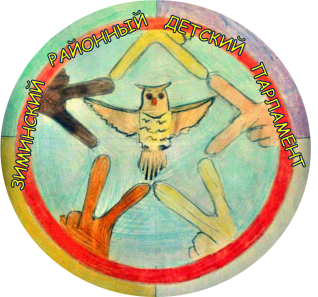 ЗИМИНСКИЙ РАЙОНРАЙОННЫЙ ДЕТСКИЙ ПАРЛАМЕНТ «АЛЬТРУИСТ»РЕШЕНИЕзаседания Районного детского парламентаот 27.01.2017 г. 27 января 2017 года состоялось заседание Районного детского парламента (РДП). В заседании приняли участие 8 представителей органов ученического самоуправления из 7 общеобразовательных организаций (ОО) – МОУ Новолетниковская СОШ, МОУ Самарская СОШ, МОУ Филлиповская СОШ, МОУ Ухтуйская СОШ, МОУ Хазанская СОШ, МОУ Покровская СОШ, МОУ Зулумайская СОШ».В ходе заседания была проведена следующая работа:Ознакомление членов парламента с проектами Областного детского парламента (ОДП), разработанными на XX сессии ОДП: «Чистая область», «Спорт для всех», «Стань достойным гражданином», «Кинопоказ», «Исторические квизы», «Я – гражданин», «#РДШ_news».Рассмотрен вопрос о выпуске очередного номера газеты РДП «Альтруист», посвящённого дню защитника Отечества.Рассмотрен вопрос об участии членов РДП В районных конкурсах: «Музыкальный серпантин», «Лаская нежным словом слух».Рассмотрен вопрос об организации районного конкурса «Мисс Весна 2016».Рассмотрев и обсудив данные вопросы, решили:Начать реализацию проектов ОДП в соответствии с их положениями. Проект «Чистая область»Ответственные за реализацию проекта: акция «Профилактика», «Городской десант», «Мы за чистый город» - все ОО. Отчёт предоставить не позднее 1 мая 2017 года. акция «Земля – наш друг»: конкурс рисунков для 1 – 4 классов и фотографий для 5 – 8 классов -  МОУ Новолетниковская СОШ, МОУ Ухтуйская СОШ, МОУ Хазанская СОШ, МОУ Зулумайская СОШ. квест-игра для 8 – 11 классов – МОУ Самарская СОШ, МОУ Филлиповская СОШ, МОУ Покровская СОШ. Отчёты по данной акции предоставить не позднее 1 апреля 2017 год.Проект «Спорт для всех». Проект включает такие мероприятия, как спортивная игра «Движение – жизнь» и интеллектуальный квиз «История Олимпийский игр». Ответственные за реализацию данного проекта – все ОО. Отчёт предоставить не позднее 1 марта 2017 года.Квиз-игра «Стань достойным гражданином». Ответственные за реализацию данного проекта – все ОО. Отчёт предоставить не позднее 25 марта 2017 года.Проект «Кинопоказ». Ответственные за реализацию данного проекта – все ОО. Отчёт предоставить не позднее 25 марта 2017 года.Проект «Исторические квизы». Ответственные за реализацию проекта:для 5 – 7 классов – МОУ Ухтуйская СОШ, МОУ Новолетниковская СОШ, МОУ Покровская СОШ, МОУ Самарская СОШ;для 8 – 9 классов – МОУ Зулумайская СОШ, МОУ Филлиповская СОШ;для 10 – 11 классов – МОУ Хазанская СОШ.Отчёт предоставить не позднее 25 марта 2017 года.Все отчёты направлять на электронный адрес mokritskayau@mail.ru Отложить реализацию проекта «Я – гражданин» на май – июнь 2017 года.Выпустить очередной номер газеты РДП «Альтруист», посвященный дню защитника Отечества. Ответственный за выпуск номера – Вазякова Арина (МОУ Новолетниковская СОШ). Всем ОО необходимо предоставить статьи до 1 марта на электронный адрес arina.vazyakova.03.@mail.ru Представить на районные конкурсы «Музыкальный серпантин» и «Лаская нежным словом слух» видеоролик-поздравление с открытием года экологии. До 5 февраля всем ОО предоставить в комитет по образованию видео, в котором учащиеся ОО читают стихотворение (приложение 1) на фоне живописных, исторических и иных мест МО.  Утвердить тематику районного конкурса «Мисс Весна – 2017» - год Экологии. Утвердить конкурсные испытания. Назначить ответственными за сценарий мероприятия – Сманцер Арину (МОУ Ухтуйская СОШ),  Куренкову Анастасию (МОУ Филлиповская СОШ), предоставить сценарий до 10 марта. Ответственный за создание венка для победителя конкурса – Бухталкина Жанна (МОУ Покровская СОШ).Руководителям ОО способствовать выполнению принятых решений.Председатель                                                                   	Мокрицкая У.О.